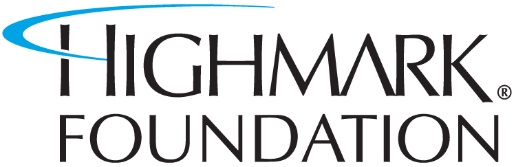 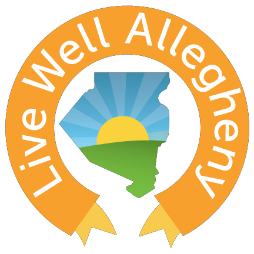 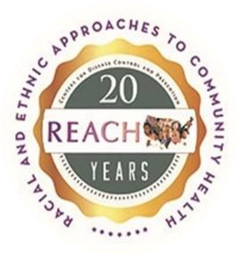 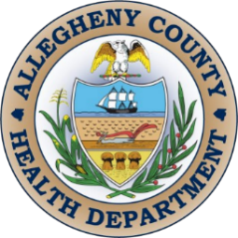 LWA2 Community Health Fund Application General InformationWhat type institution is the applicant organization?Community-BasedEducational InstitutionFaith-Based OrganizationProfessional AssociationClinic/HospitalOtherWhat Priority Community/Communities will your proposed activities primarily serve (check all that apply)?HillNorthsideLarimer/East Hills/HomewoodWilkinsburgGarfieldMon Valley Community (please specify)What Strategy(ies) are you most interested in? NutritionPhysical Activity Community Clinical LinkagePlease describe your organization’s goals and provide an example(s) of how you have engaged community members in your work: (500-word MAX)Please outline your proposed activities and budget (not to exceed 9,999):What is the timeline for your proposed activities (Please specify the # of months)?How can the work you are already doing in your organization/community benefit the REACH grant? Please be specific. (500-word MAX) Applicant Organization:Address:City:State:Zip:Project Title:Contact Name:Contact Number:Contact Email: